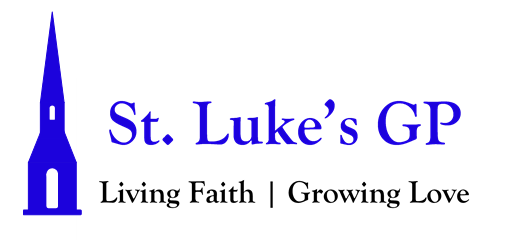 St. Luke’s Gondola Point Morning Prayer Service - Easter VI - May 17, 2020[Un-bolded words are said by one, Bolded words can be said by all.]Hymn (Video): O Worship The King (CP# 430) (http://www.stlukesgp.ca/st-lukes-blog)PENITENTIAL RITE The sacrifice of God is a broken spirit: a broken and contrite heart, O God, you will not despise. Psalm 51.18Dear friends in Christ, as we prepare to worship almighty God, let us with penitent and obedient hearts confess our sins, that we may obtain forgiveness by his infinite goodness and mercy.Silence is kept. Most merciful God, we confess that we have sinned against you in thought, word, and deed, by what we have done and by what we have left undone. We have not loved you with our whole heart; we have not loved our neighbours as ourselves. We are truly sorry and we humbly repent. For the sake of your Son Jesus Christ, have mercy on us and forgive us, that we may delight in your will, and walk in your ways, to the glory of your name. Amen. Almighty God have mercy upon us, pardon and deliver us from all our sins, confirm and strengthen us in all goodness, and keep us in eternal life; through Jesus Christ our Lord. Amen.MORNING PRAYERLord, open our lips, And our mouth shall proclaim your praise.O God, make speed to save us. O Lord, make haste to help us.Glory to the Father, and to the Son, and to the Holy Spirit: as it was in the beginning, is now, and will be for ever. Amen. Alleluia!Alleluia! The Lord is risen indeed: O come, let us worship.Christ Our Passover 1 Corinthians 5.7–8; Romans 6.9–11; 1 Corinthians 15.20–22Alleluia! Christ our Passover has been sacrificed for us; * therefore let us keep the feast, Not with the old leaven, the leaven of malice and evil, * but with the unleavened bread of sincerity and truth. Alleluia! Christ being raised from the dead will never die again; * death no longer has dominion over him. The death that he died, he died to sin, once for all; * but the life he lives, he lives to God. So also consider yourselves dead to sin, * and alive to God in Jesus Christ our Lord. Alleluia! Christ has been raised from the dead, * the first fruits of those who have fallen asleep. For since by a man came death, * by a man has come also the resurrection of the dead. For as in Adam all die, * so also in Christ shall all be made alive. Alleluia!Glory to the Father, and to the Son, and to the Holy Spirit: as it was in the beginning, is now and will be for ever. Amen.Alleluia! The Lord is risen indeed: O come, let us worship.PROCLAMATION OF THE WORDA reading from the book of Acts, 17:22-31.22 Then Paul stood in front of the Areopagus and said, “Athenians, I see how extremely religious you are in every way. 23 For as I went through the city and looked carefully at the objects of your worship, I found among them an altar with the inscription, ‘To an unknown god.’ What therefore you worship as unknown, this I proclaim to you. 24 The God who made the world and everything in it, he who is Lord of heaven and earth, does not live in shrines made by human hands, 25 nor is he served by human hands, as though he needed anything, since he himself gives to all mortals life and breath and all things. 26 From one ancestor he made all nations to inhabit the whole earth, and he allotted the times of their existence and the boundaries of the places where they would live, 27 so that they would search for God and perhaps grope for him and find him—though indeed he is not far from each one of us. 28 For ‘In him we live and move and have our being’; as even some of your own poets have said, ‘For we too are his offspring.’ 29 Since we are God’s offspring, we ought not to think that the deity is like gold, or silver, or stone, an image formed by the art and imagination of mortals. 30 While God has overlooked the times of human ignorance, now he commands all people everywhere to repent, 31 because he has fixed a day on which he will have the world judged in righteousness by a man whom he has appointed, and of this he has given assurance to all by raising him from the dead.”The Word of the Lord: Thanks be to God.Psalm 66:8-20Bless our God, you peoples; * make the voice of his praise to be heard; Who holds our souls in life, * and will not allow our feet to slip. For you, O God, have proved us; * you have tried us just as silver is tried. You brought us into the snare; * you laid heavy burdens upon our backs. You let enemies ride over our heads; we went through fire and water; * but you brought us out into a place of refreshment. I will enter your house with burnt-offerings and will pay you my vows, * which I promised with my lips and spoke with my mouth when I was in trouble. I will offer you sacrifices of fat beasts with the smoke of rams; * I will give you oxen and goats. Come and listen, all you who fear God, * and I will tell you what he has done for me. I called out to him with my mouth, * and his praise was on my tongue. If I had found evil in my heart, * the Lord would not have heard me; But in truth God has heard me; * he has attended to the voice of my prayer. Blessed be God, who has not rejected my prayer, * nor withheld his love from me.Glory to the Father, and to the Son, and to the Holy Spirit: as it was in the beginning, is now and will be for ever. Amen.A Reading from the first letter of St. Peter, 3:13-22.13 Now who will harm you if you are eager to do what is good? 14 But even if you do suffer for doing what is right, you are blessed. Do not fear what they fear, and do not be intimidated, 15 but in your hearts sanctify Christ as Lord. Always be ready to make your defense to anyone who demands from you an accounting for the hope that is in you; 16 yet do it with gentleness and reverence. Keep your conscience clear, so that, when you are maligned, those who abuse you for your good conduct in Christ may be put to shame. 17 For it is better to suffer for doing good, if suffering should be God’s will, than to suffer for doing evil. 18 For Christ also suffered for sins once for all, the righteous for the unrighteous, in order to bring you to God. He was put to death in the flesh, but made alive in the spirit, 19 in which also he went and made a proclamation to the spirits in prison, 20 who in former times did not obey, when God waited patiently in the days of Noah, during the building of the ark, in which a few, that is, eight persons, were saved through water. 21 And baptism, which this prefigured, now saves you—not as a removal of dirt from the body, but as an appeal to God for a good conscience, through the resurrection of Jesus Christ, 22 who has gone into heaven and is at the right hand of God, with angels, authorities, and powers made subject to him.The word of the Lord: Thanks be to God.Hymn (Video): There Is A Redeemer (MP #673)  (http://www.stlukesgp.ca/st-lukes-blog)The Lord be with you: And also with you.The Holy Gospel of our Lord Jesus Christ, according to John (14:15-21).Glory to You, Lord Jesus Christ.15 “If you love me, you will keep my commandments. 16 And I will ask the Father, and he will give you another Advocate, to be with you forever. 17 This is the Spirit of truth, whom the world cannot receive, because it neither sees him nor knows him. You know him, because he abides with you, and he will be in you. 18 “I will not leave you orphaned; I am coming to you. 19 In a little while the world will no longer see me, but you will see me; because I live, you also will live. 20 On that day you will know that I am in my Father, and you in me, and I in you. 21 They who have my commandments and keep them are those who love me; and those who love me will be loved by my Father, and I will love them and reveal myself to them.” The Gospel of Christ: Praise be to You, O Christ.Sermon (See St. Luke’s Blog: http://www.stlukesgp.ca/st-lukes-blog)The Apostles’ Creed I believe in God, the Father almighty, creator of heaven and earth. I believe in Jesus Christ, his only Son, our Lord. He was conceived by the power of the Holy Spirit and born of the Virgin Mary. He suffered under Pontius Pilate, was crucified, died, and was buried. He descended to the dead. On the third day he rose again. He ascended into heaven, and is seated at the right hand of the Father. He will come again to judge the living and the dead. I believe in the Holy Spirit, the holy catholic Church, the communion of saints, the forgiveness of sins, the resurrection of the body, and the life everlasting. Amen.INTERCESSIONSIn peace, we pray to you, Lord God.  [Leave some space to offer our personal responses to God after each petition, either silently or allowed.]For all people in their daily life and work; For our families, friends, and neighbours, and for all those who are alone. For this community, our country, and the world; For all who work for justice, freedom, and peace. For the just and proper use of your creation; For the victims of hunger, fear, injustice, and oppression. For all who are in danger, sorrow, or any kind of trouble; For those who minister to the sick, the friendless, and the needy. For the peace and unity of the Church of God; For all who proclaim the gospel, and all who seek the truth. For David our bishop, four our Diocesan leaders, and for all bishops and other ministers; For all who serve God in his Church. For our own needs and those of others. [Our weekly prayer list can be found in this week’s bulletin.]Hear us, Lord; For your mercy is great.We thank you, Lord, for all the blessings of this life.We will exalt you, O God our king; And praise your name for ever and ever.We pray for all those who have died in the peace of Christ, and for those whose faith is known to you alone, that they may have a place in your eternal kingdom. Lord, let your loving kindness be upon them; Who put their trust in you.Heavenly Father, in you we live and move and have our being. Guide and govern us by your Holy Spirit, that in all the cares and occupations of our life we may not forget you, but may remember that we are ever walking in your sight; through Jesus Christ our Lord. Amen.Accept, O Lord, our thanks and praise for all you have done for us. We thank you for the splendour of the whole creation, for the beauty of this world, for the wonder of life, and for the mystery of love. We thank you for the blessing of family and friends, and for the loving care which surrounds us on every side. We thank you for setting us tasks which demand our best efforts, and for leading us to accomplishments which satisfy and delight us. We thank you also for those disappointments and failures that lead us to acknowledge our dependence on you alone. Above all, we thank you for your Son Jesus Christ; for the truth of his word and the example of his life; for his steadfast obedience, by which he overcame temptation; for his dying, through which he overcame death; for his rising to life again, in which we are raised to the life of your kingdom. Grant us the gift of your Spirit, that we may know Christ and make him known; and through him, at all times and in all places, may give thanks to you in all things. Amen.CollectMerciful God, you have prepared for those who love you riches beyond imagination. Pour into our hearts such love toward you, that we, loving you above all things, may obtain your promises, which exceed all that we can desire; through Jesus Christ our Lord, who is alive and reigns with you and the Holy Spirit, one God, now and for ever. Amen.The Lord’s PrayerAnd now, as our Saviour Christ has taught us, we are bold to say, Our Father, who art in heaven, hallowed be thy name, thy kingdom come, thy will be done, on earth as it is in heaven. Give us this day our daily bread. And forgive us our trespasses, as we forgive those who trespass against us. And lead us not into temptation, but deliver us from evil. For thine is the kingdom, the power, and the glory, for ever and ever. Amen.Let us bless the Lord. Thanks be to God.Hymn (Video): All To Jesus I Surrender (MP #25)(http://www.stlukesgp.ca/st-lukes-blog)Dismissal May the God of peace enable us to do his will in every kind of goodness, working in us what pleases him, through Jesus Christ, to whom be the glory for ever and ever. Amen.